США ОТ ЗАПАДА ДО ВОСТОКА + отдых в МайамиЛос-Анджелес - Санта Барбара - Сан-Франциско – Мерсед – Фрезно - Лас-Вегас – Виллиамс - Нью-Йорк – Вашингтон - МайамиДаты тура: 01.03.2019, 12.04.2019, 17.05.2019, 06.09.2019, 04.10.2019Продолжительность: 22 дня / 22 ночиДень 1 Вылет из Минска (Минск-Москва 05:45-07:10, Москва –Лос Анжелес 12:00-13:50).Прилет в. Встреча в аэропорту, трансфер в отель, размещение и свободное время для отдыха после перелета. Ночь в Лос Анджелесе.День 2Ранний выезд из отеля, экскурсия в Санта Барбару – Американскую Ривьеру с уникальной испанской архитектурой. Живописный перевал и Долина Санта-Инес, высокогорное озеро Качума. Дегустация Калифорнийских вин. Сказочная датская деревушка Солвенг, отдых. Графство Сан-Луис Обиспо, племенное скотоводство, виноградарство, арт шоу и фестивали музыки Моцарта. Оригинальная архитектура романтического отеля «Мадонна». Вечером прибытие в Сан-Франциско. Ночь в Сан-Франциско.День 3Экскурсия по городу Сан-Франциско. Дворец искусств, парк и мост «Golden Gate», Даунтаун, Холмы – Близнецы, Здание Мэрии, Остров Сокровищ, Собор Св. Марии, свободное время на рыбацкой пристани — «Fisherman’s Wharf», шопинг на «Union Square»— излюбленное место отдыха и развлечений жителей Сан-Франциско. Ночь в Сан-Франциско.День 4Центральная Долина Калифорнии, фруктовая ферма в городке Мерсед. Городок золотоискателей «Марипоза». Национальный Парк Йосемити – живописная долина, причудливые скальные формирования, реки, водопады, индейский музей и деревня. Фантастическая панорама Долины Йосемити от туннеля в гранитных скалах. Отдых у исторического отеля «Вавона», кавалерийский городок времен Дикого Запада, городок золотоискателей «Оакхерст». Ночь в отеле города Фрезно.День 5Фрезно – столица Центральной Долины, город Бейкерсфилд – нефтяная столица Калифорнии, фруктовая ферма, живописная пустыня Мохавэ, загадки «Зоны 51» и тайны зеленых человечков, лес деревьев Джошуа, город-призрак Калико, Бейкер – самый большой градусник в мире. Прибытие в Лас-Вегас, по желанию вечерняя экскурсия по городу, размещение в отеле. Ночь в Лас Вегасе.День 6Свободный день в Лас-Вегасе.По желанию, вы можете присоединиться на любую из дополнительных экскурсий:утром — тур в национальный парк Долина Смерти, 6 часовднем — тур на плотину Гувера на реке Колорадо (здесь снимались фильмы: «Трансформеры», «Сан Андреас», «Супермен») или поездка на шопинг в торговый центр-аутлет «Premium Outlets», 4 часавечером — у вас будет возможность посетить шоу Цирка Дю Солей, а также концерт звезд: Селин Дион, Дженнифер Лопес или Дэвида Копперфильда. Поверьте, впечатления от ночного Вегаса останутся в вашей памяти до конца жизни. Билеты необходимо приобретать заранее самостоятельноДень 7Выезд из Лас Вегаса в сторону главного Национального парка США, Большого Каньона. Посещение смотровой площадки южной части парка. По вашему желанию, вы сможете посетить уникальный круговой кинотеатр “IMAX” и посмотреть панорамный фильм «Тайны Каньона». Ночь в отеле города Виллиамс.День 8Виллиамс, Зелигман — знаменитая Route ‘66’, Лафлин (река Колорадо), музей классических авто, Барстоу, переезд в Лос Анджелес, вечерний Голливуд. Ночь в отеле Голливуде.День 9Лос-Анджелес, тур по городу, Беверли Хиллс, Санта Моника – берег океана, трансфер в аэропорт. Перелет в Нью-Йорк. Размещение в отеле в районе Бруклин или Квинс, свободное время. Ночь в Нью-Йорке.День 10Нью-Йорк. Обзорная автобусная экскурсия, в которую включены основные достопримечательности города: Даунтаун, Бэттери-парк, Уолл-Стрит, Мемориал 11 Сентября*, панорама мостов, ООН, Рокфеллер-Центр, Пятая Авеню, Бродвей, Линкольн-Центр, Музей Метрополитен и пр. Продолжительность 4-5 часов. Начало тура — от гостиницы. Окончание — в центре города.День 11Переезд в Вашингтон — столицу США. Сопровождение гидом, путевая информация по дороге. Обзорная экскурсия по столице. Вечерняя экскурсия с посещением Мемориалов и Кеннеди Центра исполнительских искусств включена в основную программу. Ночь в Вашингтоне.День 12Арлингтонское мемориальное кладбище. Посещение Музея Аэронавтики и Космонавтики, Национальной картинной галереи, других достопримечательностей. Возвращение в Нью-Йорк. Ночь в Нью-Йорке.День 13 - 14Нью-Йорк — свободный день.День 15Трансфер в аэропорт. Вылет в Майами 11:30 прилет в 14:40 Трансфер в отель День 16-21 Отдых в отеле в МайамиДень 22 Завтрак. Трансфер в аэропорт. Вылет Майами –Москва 22:40-16:50+/ 23.03 Москва –Минск 19:05-20:30Стоимость тура на человека при проживании в двухместном номере при проживании в отеле в Майами:Отель Nautilus A Sixty- 5690$Отель Hilton Cabana Miami Beach-5650$Отель AC Hotel by Marriott Miami Beach -5560$ В стоимость входит:перелет из Минска со стыковками Минск- Лос Анжелес Майами-Минск внутренний перелет Лос-Анджелес - Нью-Йорк, Нью-Йорк –Майами  проживание в гостиницах туристского класса с завтраками;питание завтраки (кроме Лас Вегаса)трансферы по программе;экскурсии с русскоязычным гидом;входные билеты, согласно описания тура;налоги.В стоимость не входит:Багаж на внутреннем рейсе от 25$Билет в кинотеатр IMAX -15$Дополнительные экскурсии, по желаниюМедицинская страховкаЧаевые водителю и гидуКонсультационно-информационная услуга – 45 руб.;Консульский сбор;Виза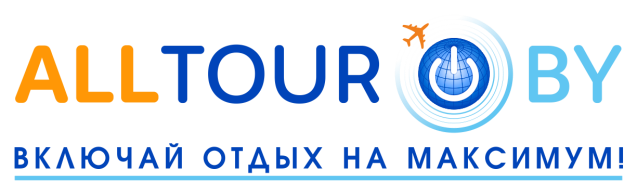 ООО «СИСТЕМА КОМФОРТНОГО ОТДЫХА»г. Минск, пр-т Победителей, 20 (ГК Marriott)www.alltour.by   т: +375 17 3 105 105                                  +375 29 309 20 20